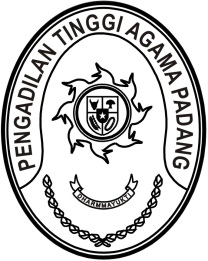 SURAT PERINTAH PELAKSANA HARIANNomor  : W3-A/         /KP.04.6/7/2023Menimbang 	: 	bahwa Sekretaris Pengadilan Tinggi Agama Padang sedang sedang melaksanakan dinas luar pada tanggal 03 s.d 04 Juli 2023;Dasar	:	1.	Peraturan Mahkamah Agung RI Nomor 9 Tahun 2022 tentang Perubahan Kelima Atas Peraturan Mahkamah Agung Nomor 7 Tahun 2015 tentang Organisasi dan Tata Kerja Kepaniteraan dan Kesekretariatan Pengadilan;		2.	Surat Kepala Badan Kepegawaian Negara Nomor 1/SE/I/2021 tanggal 
14 Januari 2021 tentang Kewenangan Pelaksana Harian dan Pelaksana Tugas Dalam Aspek Kepegawaian;MEMERINTAHKANKepada	:	Nama	: Mukhlis, S.H.		NIP	:	197302242003121002		Pangkat/Gol. Ru.	:	Pembina Tingkat I (IV/b)		Jabatan	:	Kepala Bagian Perencanaan dan KepegawaianUntuk	:	1.	Terhitung tanggal 03 Juli 2023 sampai kembalinya pejabat definitif disamping jabatannya sebagai Kepala Bagian Perencanaaan dan Kepegawaian juga sebagai pelaksana harian Sekretaris.		2.	Melaksanakan perintah ini dengan seksama dan penuh tanggung jawab.Dikeluarkan di	: PadangPada tanggal	: 03 Juli 2023Wakil Ketua,Dra. Hj. Rosliani, S.H., M.A.NIP. 196310081989032003Tembusan  :Yth, Ketua Pengadilan Tinggi Agama PadangYth. Sekretaris Mahkamah Agung RI;Yth. Direktur Jenderal Badan Peradilan Agama Mahkamah Agung RI.                                              